S3 Figure. Reproducibility of RSN signal temporal fluctuation magnitude, visualized using boxplots.Blood oxygenation level dependent (BOLD) signal fluctuation magnitude for each session’s RSN time courses, calculated as root-mean-squared (RMS) % BOLD for single-subject (a) and multi-participant (b) datasets, is visualized using boxplots. In (b), for each RSN, the mean RMS % BOLD value for the single-subject dataset is overlaid as a large gray circle.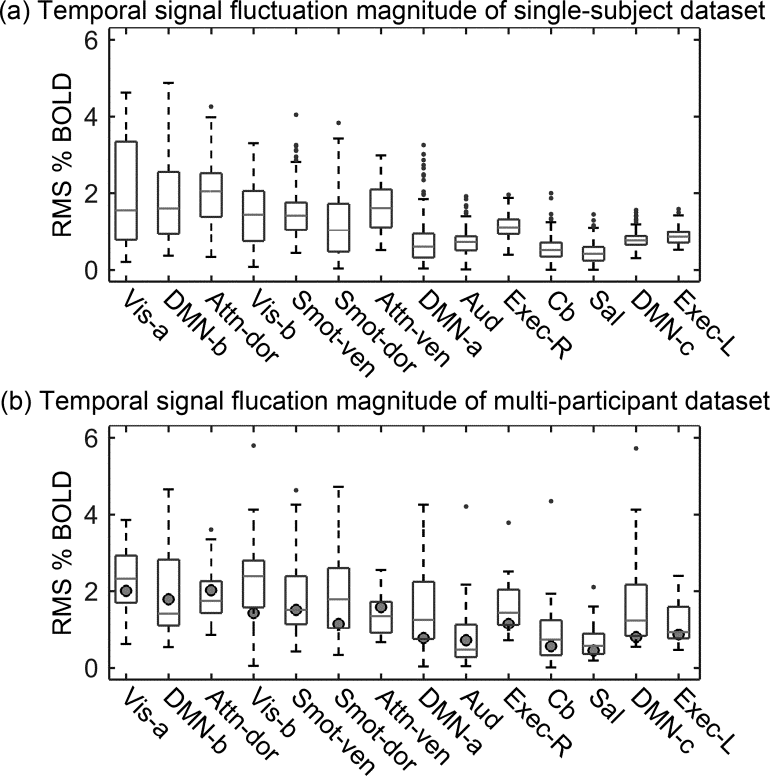 